{Program ini dibuat oleh Nama : Ari Untung NIM  : XXXXXXXX Tgl  : 11 Maret 2011}Program Hitung_Luas_dan_Keliling_Lingkaran;Uses Crt;Const Phi = 3.14;Var   Jari_Jari     : byte;      Luas,Keliling : real;Begin  Clrscr;  Write ('Masukan Jari-Jari : '); Readln(Jari_Jari);  Luas:=Phi*Jari_Jari*Jari_Jari;  Keliling:=2*Phi*Jari_Jari;  Writeln ('Luas     = ',Luas:10:2);  Writeln ('Keliling = ', Keliling:10:2);  Readln;End.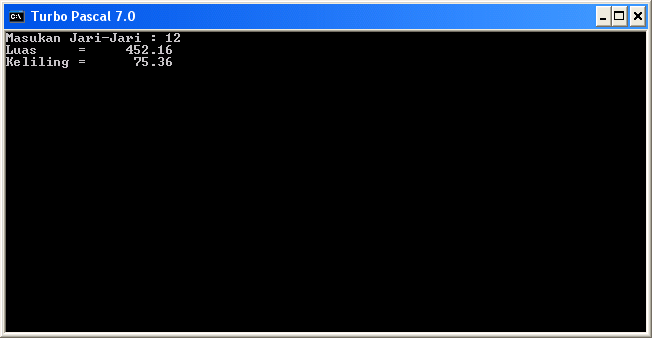 